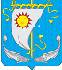 ПРОЕКТ     АДМИНИСТРАЦИЯ СЕЛЬСКОГО ПОСЕЛЕНИЯ «АНДЕГСКИЙ  СЕЛЬСОВЕТ»ЗАПОЛЯРНОГО РАЙОНАНЕНЕЦКОГО АВТОНОМНОГО ОКРУГАПОСТАНОВЛЕНИЕот 00 .00.2023   № 0   д. Андег, НАОО проведении централизованной закупкидля нужд Администрации Сельского поселения «Андегский Сельсовет» Заполярного района Ненецкого автономного округаВ соответствии с Федеральным законом от 05.04.2013 г. № 44-ФЗ «О контрактной системе в сфере закупок товаров, работ, услуг для обеспечения государственных и муниципальных нужд», Соглашением №01-13-198/19 от 25.12.2019 г. между Администрацией муниципального района «Заполярный район» и Администрацией муниципального образования «Андегский Сельсовет» Ненецкого автономного округа по передаче части полномочий на определение поставщиков (подрядчиков, исполнителей), Положением о порядке взаимодействия заказчиков с управлением муниципального имущества Администрации муниципального района «Заполярный район» утвержденным Решением Совета муниципального района «Заполярный район» от 22.05.2009 г. №444-р, Администрация Сельского поселения «Андегский Сельсовет» Заполярного района Ненецкого автономного округа ПОСТАНОВЛЯЕТ: Провести централизованную закупку по устройству проезда на участке от Троицкой часовни до БВПУ, протяженностью 102 м. в д. Андег Сельского поселения «Андегский сельсовет» Ненецкого автономного округа (далее – Централизованная закупка).Контрактному управляющему Администрации Сельского поселения «Андегский сельсовет» Заполярного района Ненецкого автономного округа Алиеву Игорю Интигамовичу подготовить техническое задание, обоснование начальной (максимальной) цены контракта и предложение на организацию закупки.Направить в уполномоченный орган - Управление муниципального имущества Администрации муниципального района «Заполярный район» следующие документы: - Предложение на организацию закупки; - Техническое задание; - Обоснование начальной (максимальной) цены контракта; - Копию настоящего Постановления.Ответственным за проведение централизованной закупки назначить контрактного управляющего Администрации Сельского поселения «Андегский сельсовет» Заполярного района Ненецкого автономного округа Алиева Игоря Интигамовича.Должностным лицам, указанным в настоящем Постановлении руководствоваться требованиями действующего законодательства Российской Федерации по размещению заказов на поставку товаров, выполнение работ, оказание услуг для государственных и муниципальных нужд.Контроль за выполнением настоящего Постановления оставляю за собой.Настоящее Постановление вступает в силе после его подписания.Глава Сельского поселения«Андегский сельсовет» ЗР НАО                                                                    В.Ф. Абакумова